§7388.  Refusal; suspension; revocation; disciplinary action; groundsThe commissioner may deny a license, refuse to renew a license, suspend or revoke a license or impose disciplinary or probationary conditions, fines or costs of hearing and investigation on a polygraph examiner or intern, as well as issue a written warning, for:  [PL 2013, c. 316, §3 (NEW); PL 2013, c. 316, §5 (AFF).]1.  Violation of chapter or rule.  A violation of any provision of this chapter or any rule adopted by the commissioner;[PL 2013, c. 316, §3 (NEW); PL 2013, c. 316, §5 (AFF).]2.  Violation of standards of acceptable professional conduct.  A violation of the standards of acceptable professional conduct adopted by rule by the commissioner; or[PL 2013, c. 316, §3 (NEW); PL 2013, c. 316, §5 (AFF).]3.  Cause for refusal.  The commission of an act that would have been cause for refusal to issue a license had the act occurred and been known to the commissioner at the time of issuance of a license.[PL 2013, c. 316, §3 (NEW); PL 2013, c. 316, §5 (AFF).]A decision to deny, revoke or suspend a license or to impose disciplinary action of any kind under this chapter may be appealed pursuant to the Maine Administrative Procedure Act.  [PL 2013, c. 316, §3 (NEW); PL 2013, c. 316, §5 (AFF).]SECTION HISTORYPL 2013, c. 316, §3 (NEW). PL 2013, c. 316, §5 (AFF). The State of Maine claims a copyright in its codified statutes. If you intend to republish this material, we require that you include the following disclaimer in your publication:All copyrights and other rights to statutory text are reserved by the State of Maine. The text included in this publication reflects changes made through the First Regular and Frist Special Session of the 131st Maine Legislature and is current through November 1, 2023
                    . The text is subject to change without notice. It is a version that has not been officially certified by the Secretary of State. Refer to the Maine Revised Statutes Annotated and supplements for certified text.
                The Office of the Revisor of Statutes also requests that you send us one copy of any statutory publication you may produce. Our goal is not to restrict publishing activity, but to keep track of who is publishing what, to identify any needless duplication and to preserve the State's copyright rights.PLEASE NOTE: The Revisor's Office cannot perform research for or provide legal advice or interpretation of Maine law to the public. If you need legal assistance, please contact a qualified attorney.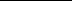 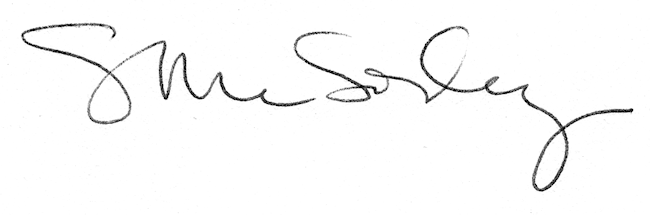 